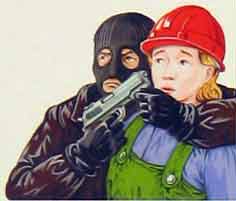 Правила поведения при захвате в заложникиЛюбой человек по стечению обстоятельств может оказаться в качестве заложника у преступников. При этом они могут добиваться достижения политических целей, получения выкупа и т.п. Во всех случаях, Ваша жизнь становиться предметом торга для террористов. Захват может произойти в транспорте, в учреждении, на улице, в квартире. Если Вы оказались в заложниках, рекомендуем придерживаться следующих правил поведения: основное правило – не допускайте действия, которые могут спровоцировать нападающих к применению оружия и привести к человеческим жертвам; переносите лишения, оскорбления и унижения. Не смотрите в глаза преступникам, не ведите себя вызывающе; при необходимости выполняйте требования преступников, не противоречьте им, не рискуйте жизнью окружающих и своей собственной. Старайтесь не допускать истерик и паники; на совершение любых действий (сесть, встать, попить, сходить в туалет) спрашивайте разрешение; если Вы ранены, постарайтесь не двигаться, этим Вы сократите потерю крови.Помните – Ваша цель остаться в живых. Будьте внимательны, постарайтесь запомнить приметы преступников, отличительные черты их лиц, одежду, имена, клички, возможные шрамы и татуировки, особенности речи и манеры поведения, тематику разговоров и т.д. Помните, что получив сообщение о Вашем захвате, спецслужбы уже начали действовать и предпримут все необходимые действия по Вашему освобождению. Во время проведения спецслужбами операции по Вашему освобождению неукоснительно соблюдайте следующие требования: лежите по полу лицом вниз, голову закройте руками и не двигайтесь; ни в коем случае не бегите навстречу сотрудникам спецслужб или от них, так как они могут принять Вас за преступника; если есть возможность, держитесь подальше от проемов дверей и окон.Вы можете оказаться в ситуации, когда Вам станет известно о готовящемся или совершенном преступлении, возможно, кто-то знает о готовящемся преступлении против Вас. Как поведете Вы, так, возможно, поведут себя и другие. Родители! Вы отвечаете за жизнь и здоровье Ваших детей.Разъясните детям, что любой предмет, найденный на улице или в подъезде может представлять опасность. Еще раз напоминаем: Не предпринимайте самостоятельно никаких действий со взрывными устройствами или предметами, подозрительными на взрывное устройство – это может привести к из взрыву, многочисленным жертвам и разрушениям! б) В любой обстановке на паникуйте, не теряйте присутствие духа. О полученной информации сообщите своим соседям, родственникам, при необходимости и возможности, окажите помощь пострадавшим. в) Если есть возможность, отправьтесь с детьми и престарелыми родственниками на несколько дней на дачу, в деревню, к родственникам за город. г) При получении информации об угрозе террористического акта обезопасьте свое жилище: уберите пожароопасные предметы – старые запасы красок, лаков, бензина и т.п.; уберите с окон горшки с цветами (поставьте их на пол); выключите газ, потушите огонь в печках, каминах; подготовьте аварийные источники освещения (фонари и т.п.); создайте запас медикаментов и 2-3 суточный запас питьевой воды и питания; задерните шторы на окнах - это защита Вас от повреждения осколками стекла.д) Сложите в сумку необходимые Вам документы, вещи, деньги для случая экстренной эвакуации. Получив сообщение от представителей властей или правоохранительных органов о начале эвакуации, соблюдайте спокойствие и четко выполняйте их команды. Если Вы находитесь в квартире, выполните следующие действия: возьмите личные документы, деньги и ценности; отключите электричество, воду, газ; окажите помощь в эвакуации пожилых и тяжело больных людей; обязательно закройте входную дверь на замок – это защитит квартиру от возможного проникновения мародеров.Не допускайте паники, истерик и спешки. Помещение покидайте организованно. Возвращение в покинутое помещение осуществляйте только после получения разрешения ответственных лиц. Помните, что от согласованности и четкости Ваших действий будет зависеть жизнь и здоровье многих людей. е) По возможности реже пользуйтесь общественным транспортом. ж) Отложите посещение общественных мест. з) Окажите психологическую поддержку старым людям, больным, детям.Взрывоопасные предметы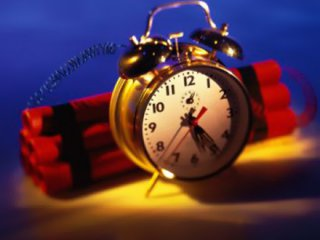 Об опасности взрыва можно судить по следующим признакам: наличие неизвестного свертка или какой-либо детали в машине, на лестнице, в квартире и т.д.; натянутая проволока, шнур; провода или изоляционная лента, свисающая из-под машины; чужая сумка, портфель, коробка, какой-либо предмет, обнаруженный в машине, у дверей квартиры, в метро, в поезде.Заметив взрывоопасный предмет (самодельное взрывное устройство, гранату, снаряд, бомбу и т.п.), не подходите близко к нему, немедленно сообщите о находке в милицию, не позволяйте случайным людям прикасаться к опасному предмету и обезвреживать его. Совершая поездки в общественном транспорте (особенно в поезде), обращайте внимание на оставленные сумки, портфели, свертки и другие бесхозные предметы, в которых могут находиться самодельные взрывные устройства. Немедленно сообщите об этом водителю, машинисту поезда, любому работнику милиции. Не открывайте их, не трогайте руками, предупредите стоящих рядом людей о возможной опасности. Категорически запрещается:пользоваться незнакомыми предметами, найденными на месте работы; сдвигать с места, перекатывать взрывоопасные предметы по корпусу и взрывателю; поднимать, переносить, класть в карманы, портфели, сумки и т.п.; помещать боеприпасы в костер или разводить огонь над ними; собирать и сдавать боеприпасы с качестве металлолома; закапывать в землю или бросать их в водоемы; наступать или наезжать на боеприпасы; обрывать или тянуть отходящие от предметов проволочки или провода, предпринимать попытки их обезвредить.Заходя в подъезд дома, обращайте внимание на посторонних людей и незнакомые предметы. Как правило, взрывное устройство в здании закладывается в подвалах, первых этажах, около мусоропроводов, под лестницами. 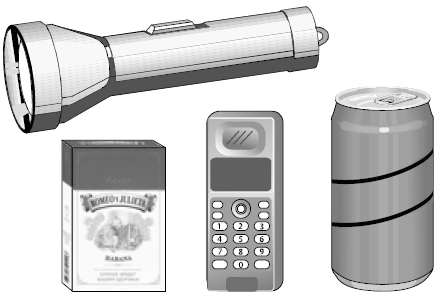 БУДЬТЕ БДИТЕЛЬНЫ И ВНИМАТЕЛЬНЫ!